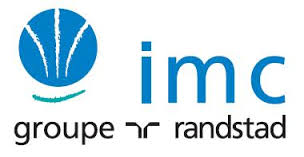 BTS SIOServices Informatiques aux OrganisationsBTS SIOServices Informatiques aux Organisations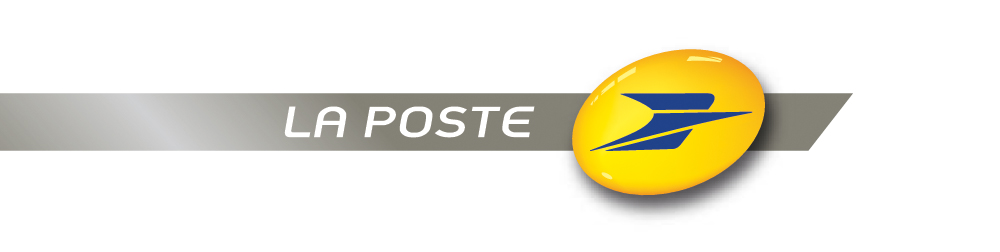 OptionSISRSession2015Costes AntoineActivité professionnelle N°4NATURE DE L'ACTIVITETravaux pratique réalisé en formation : VLANContexte  Dans une entreprise, il y a souvent plusieurs services (ex : comptabilité, ressource humaine) il peut être utile de regrouper ces services dans des « réseaux » propres afin de renforcer la sécurité.Objectifs Mise en place de groupe de travail, sécurité des échanges.Lieu de réalisationCentre de formationSOLUTIONS ENVISAGEABLESVLAN, réseau local virtuelDESCRIPTION DE LA SOLUTION RETENUEDESCRIPTION DE LA SOLUTION RETENUEConditions initialesUn réseau sans VLAN, sans groupe de travail à sécurité moindreConditions finalesMise en place de VLANOutils utilisés Cisco Packet Tracer, switch, machine, repertoire de commandes CISCOCONDITIONS DE REALISATIONCONDITIONS DE REALISATIONMatériels Machines, switchLogiciels Cisco Packet TracerDurée3 fois 2 heuresContraintes Respect des commandes CISCOCOMPETENCES MISES EN OEUVRE POUR CETTE ACTIVITE PROFESSIONNELLE COMPETENCES MISES EN OEUVRE POUR CETTE ACTIVITE PROFESSIONNELLE A5.2.4  A3.3.1  A3.2.1A3.1.3  A3.1.1  A3.1.2  A2.3.2  A2.3.1  A1.2.4  Étude d’une technologie, d'un composant, d'un outil ou d'une méthode Administration sur site ou à distance des éléments d'un réseau, de serveurs, …Installation et configuration d'éléments d'infrastructure  Prise en compte du niveau de sécurité nécessaire à une infrastructure  Proposition d'une solution d'infrastructure Maquettage et prototypage d'une solution d'infrastructure Proposition d'amélioration d'un service Identification, qualification et évaluation d'un problème Détermination des tests nécessaires à la validation d'un serviceDEROULEMENT DE L'ACTIVITETP  VLAN niveau 1 :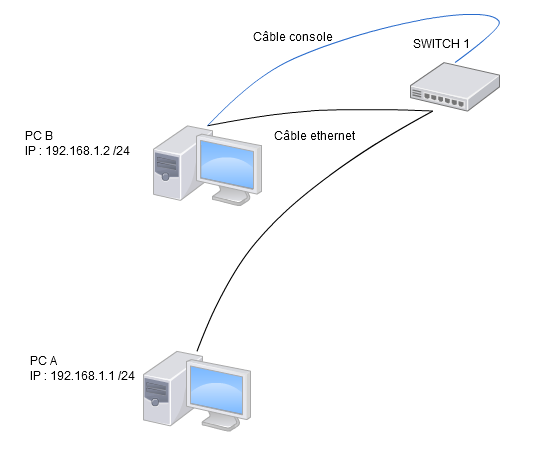 On remarque que les PC peuvent communiquer entre eux. Pour commencer, en mode commande on doit créer les vlans à l’aide des commandes suivantes :switch> en
switch# vlan data
switch(vlan)# vlan 10 name Comptabilite
switch(vlan)# vlan 20 name Informatique
switch(vlan)# exitPuis on assigne les ports où les PC sont connectés aux vlans correspondant :switch# conf tswitch (config)# int fast 0/1switch (config-if)# switchport mode accessswitch (config-if)# switchport access vlan 10switch (config-if)# endswitch # exitswitch# conf tswitch (config)# int fast 0/2switch (config-if)# switchport mode accessswitch (config-if)# switchport access vlan 20switch (config-if)# endswitch # exitAprès cette manipulation, on fait un test ping du PC B vers PC A, on remarque que les PC ne peuvent plus communiquer, donc on en déduit que les deux PC sont bien dans deux VLAN différents.Une fois que les VLANs sont configurés, on peut sauvegarder la configuration du switch de la manière suivante :switch# copy running-config startup-configTP VLAN niveau 2 :Quelques commandes :Configuration en cours : show running configVersion du commutateur : show versionA partir de la console, on peut configurer des paramètres de vitesse : conf t / interface fastethernet / speed 100 / duplex fullGestion de la table MAC : On commence par déterminer les adresse MAC des pc relié au switch (en commande ipconfig /all), il est possible d’observer certaine configuration avec la commande show mac-adress-table. On peut aussi supprimer les adresses MAC déjà existante avec clear mac-address-table dynamic. La sécurisation d’un port peut s’effectuer par filtrage MAC. Seule la ou les adresses MAC configurées ne sont pas filtrées. 3 méthodes sont possibles :Fixer en dur l’adresse MAC sur le portSwitch(config-if)# switchport port-security mac-address 0123.4567.1423.7890Ou par apprentissage de l'adresse MAC de la 1ère trame qui traversera le port Switch(config-if)#switchport  port-security  mac-address  stickyLimiter le nombre de Postes possibles par portsSwitch(config-if)#switchport  port-security  maximum 2   Seuls 2 postes peuvent  se connecter sur ce portConserver définitivement l’@MAC apprise dynamiquementSwitch(config-if)#switchport  port-security  mac-address  stickyConfigurer le port pour se désactiver en cas de violation de sécurité sur ce portSwitch(config-if)#switchport  port-security  violation  shutdownTP VLAN de niveau 3 :Configurer les sous interfaces du commutateur:Router(config)#interface fa0/0.1              positionnement sur une sous-interfaceRouter(config-subif)#ip add 192.168.10.254 255.255.255.0 attribuer @IP et masqueRouter(config-subif)#descr **VLAN1**  description de l'interfaceRouter(config-subif)#encap dot1q 10Router(config-subif)#exitRouter#write on enrengistre la configurationhttp://www-igm.univ-mlv.fr/~dr/XPOSE2004/rlataix/index.php?rub=201VLAN trunk :Principe de base du mode trunk : Rajoute de l’information dans la trame. Le mode Trunk consiste a lié des vlan correspondant entre eux et donc cloisonne les différents vlan (trunker les switchs). Le mode Trunk par défaut laisse passer tous les vlan, possibilité d’interdire des passages.Pour établir une communication entre VLAN, il faut établir une encapsulation en mode "trunk". Ce fonctionnement permet la communication entre les stations de 2 VLAN différents sur un même Switch et/ou entre les stations d'un même VLAN sur des Switches différents. Il s'agit d'un processus intervenant à la couche 2 du modèle OSI.Taper les commandes suivantes :SW01#conf tSW01(config)#int fa 0/1SW01(config-if)#switchport mode trunkSwitch(config-if)# switchport trunk encapsulation dot1qPour mettre l'interface en mode nonegociate afin de désactiver l'envoi de packets DTP (Dynamic Trunking Protocol) :Switch(config-if)# switchport nonegociateTest ping pour vérifier la communication entre les PC des différents VLAN.CONCLUSIONLes VLANs apportent un allègement de l’administration (architecture modifiable par paramétrage des commutateurs), gain de sécurité et une réduction du trafic sur le réseau.